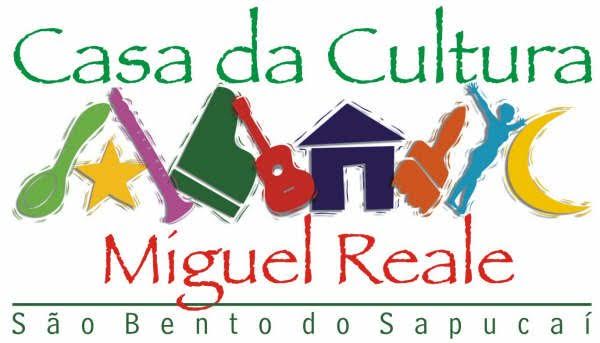 Portfólio Casa da Cultura Miguel Reale Atividades Realizadas em 2016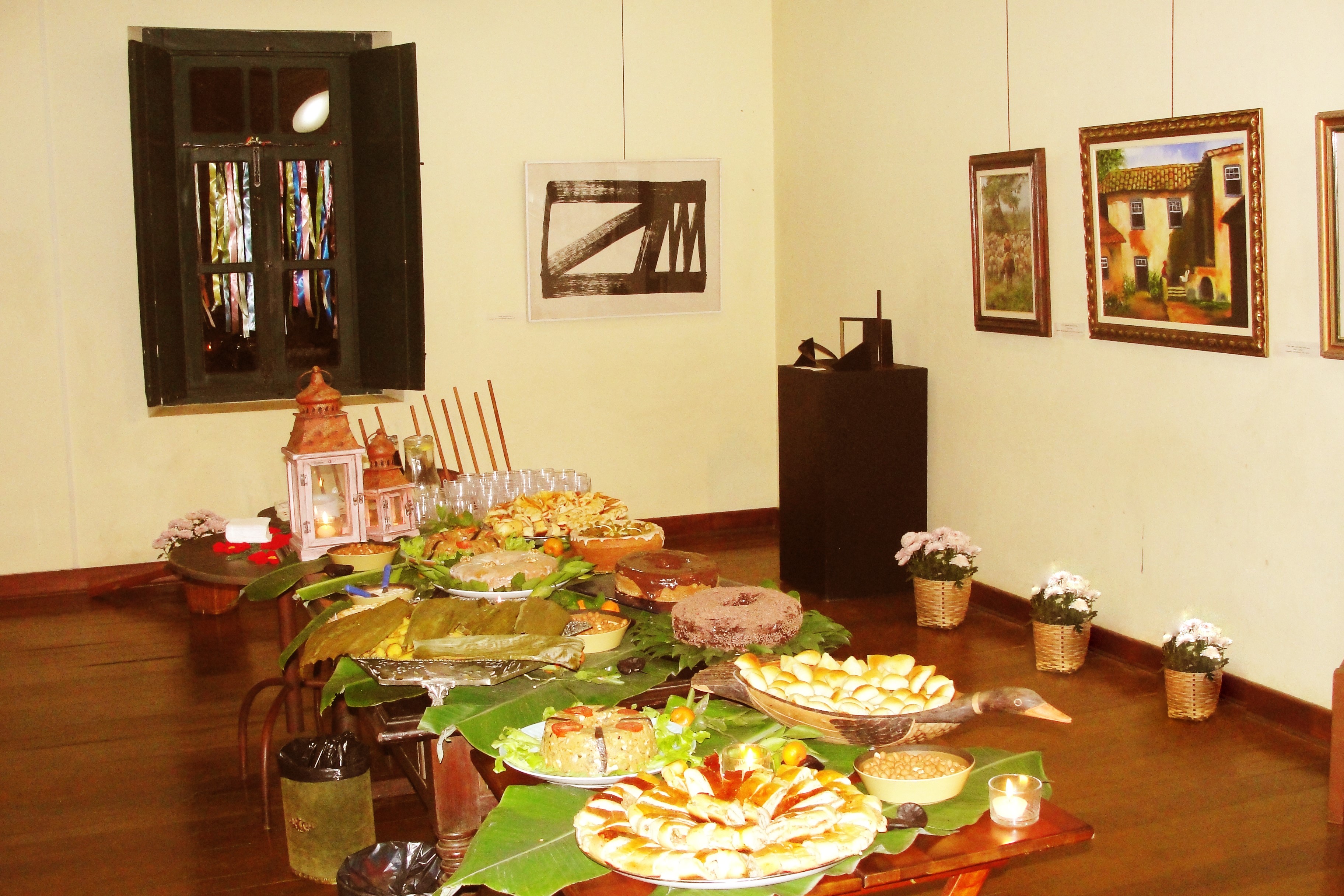 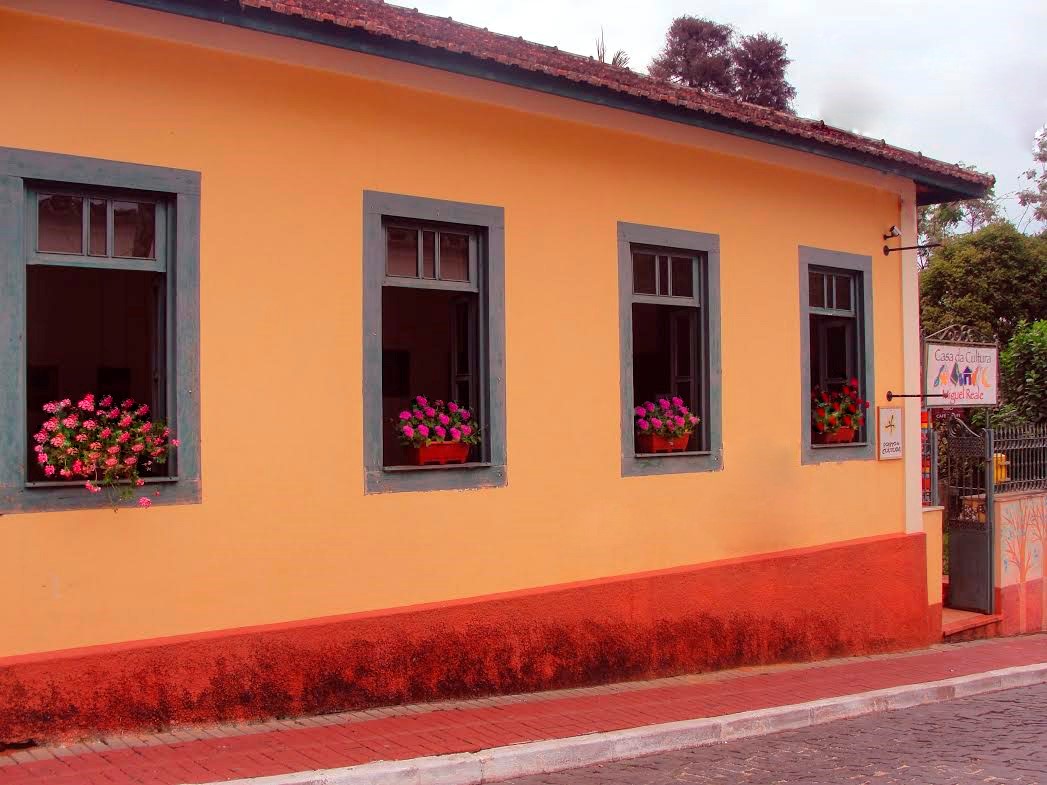 A Diretoria da Casa da Cultura Miguel Reale agradece todos os Participantes, Alunos, Professores, Artistas, Voluntários e os mais de 1.400 Visitantes registrados em nosso Livro de Visitantes do ano de 2016.JaneiroExposição de Arte Rusty Toys do Artista Kaael Konty - Todo mês de Janeiro Reunião Secretaria de Turismo – 05/01/2016Reunião Nupdecs – 24/01/2016Grupo: Meditadores da Mantiqueira – Todas às Terças às 18h FevereiroExposição de Arte Rusty Toys do Artista Kaael Konty - Todo mês de FevereiroGrupo: Meditadores da Mantiqueira – Todas às Terças às 18h MarçoEnsaio do Grupo Líricas e Prosas Mato a Dentro Gente a Fora – 01/03/2016Palestra “Uma pratica para ser Feliz” com Monja Janglam – 03/03/2016Palestra com a Atriz Carolina Cardinale – 14/03/2016Filmagem do Curta “A Mulher de Branco” – Parceria com o Espaço de Leitura e Arte Eugênia Sereno – 17/03/2016Curso de Teatro “Artes da Cena” com a Atriz Claudia Millas – Todas às Terças às 14h Curso de Circo com a Atriz Claudia Millas – Todas às Quartas às 14h e 16h Aula de “Dança Livre” com a Atriz Claudia Millas – Todas às Quartas às 19:30h Projeto “Soltamos a Lebre” – Parceria Instituto Etno – Todas às Sextas às 14hGrupo: Meditadores da Mantiqueira – Todas às Terças às 18h Exposição de Arte: Ei! Conhece Dom Quixote? E Portinari? E Drummond? – Durante todo mês de Março (Abertura da Exposição: Contação de Histórias com o Artista Roberto Rocha Pombo e Interversão com o Artista Sérgio Khair)AbrilExposição de Arte: Ei! Conhece Dom Quixote? E Portinari? E Drummond? – Durante todo mês de AbrilCurso de Teatro “Artes da Cena” com a Atriz Claudia Millas – Todas às Terças às 14h Curso de Circo com a Atriz Claudia Millas – Todas às Quartas às 14h e 16h Aula de “Dança Livre” com a Atriz Claudia Millas – Todas às Quartas às 19:30h Projeto “Soltamos a Lebre” – Parceria Instituto Etno – Todas às Sextas às 14hGrupo: Meditadores da Mantiqueira – Todas às Terças às 18h Aula de Inglês para Crianças com a Professora Camila Ohl – Todas às Quintas às 15:30h Curso “Carma” com Monja Janglam – Dias 16 e 17 de Abril 2016Reunião da Casa da Cultura Miguel Reale com a Fundação Benedicto Siqueira – 20/04/2016Maio Exposição de Arte: “Tesouros da Mantiqueira” dos Artistas Samuel Ornelas e Rafael Kenji – Parceria com MUMAN (Museu da Mantiqueira) - Durante todo mês de MaioCurso de Teatro “Artes da Cena” com a Atriz Claudia Millas – Todas às Terças às 14h Curso de Circo com a Atriz Claudia Millas – Todas às Quartas às 14h e 16h Aula de “Dança Livre” com a Atriz Claudia Millas – Todas às Quartas às 19:30h Projeto “Soltamos a Lebre” – Parceria Instituto Etno – Todas às Sextas às 14hGrupo: Meditadores da Mantiqueira – Todas às Terças às 18h Aula de Inglês para Crianças com a Professora Camila Ohl – Todas às Quintas às 15:30h PRIMEIRA FESTA DO QUENTÃO – Shows com os Cantores Tropeiros do Vale, Campo Belo e Companheiro, Cecilia Liz e Laís, Bingo Beneficente e Barracas de comidas típicas - 28/05/2016 Teatro para os Alunos do CEPROCOM com o Artista Sérgio Khair – 19/05/2016Junho Exposição de Arte: “Tesouros da Mantiqueira” dos Artistas Samuel Ornelas e Rafael Kenji – Parceria com MUMAN (Museu da Mantiqueira) - Durante todo mês de JunhoCurso de Teatro “Artes da Cena” com a Atriz Claudia Millas – Todas às Terças às 14h Curso de Circo com a Atriz Claudia Millas – Todas às Quartas às 14h e 16h Aula de “Dança Livre” com a Atriz Claudia Millas – Todas às Quartas às 19:30h Projeto “Soltamos a Lebre” – Parceria Instituto Etno – Todas às Sextas às 14hGrupo: Meditadores da Mantiqueira – Todas às Terças às 18h Aula de Inglês para Crianças com a Professora Camila Ohl – Todas às Quintas às 15:30h Julho Exposição de Arte: “RETROSPECTIVA 10 ANOS CASA DA CULTURA MIGUEL REALE” (Exposição que reuniu mais de 40 Artistas entre Bordadeiras, Pintores e Escultores que já expuseram nos 10 anos da Instituição” - Durante todo mês de JulhoCinema com Alunos do CEPROCOM -  07/07/2016Noite de Caldinho Vegetariano Beneficente para os cães de rua da cidade – 16/07/2016Noite de Autógrafos de Livros e CDS do Prof. Dr. José Rui Camargo – 23/07/2016Grupo: Meditadores da Mantiqueira – Todas às Terças às 18h Aula de Inglês para Crianças com a Professora Camila Ohl – Todas às Quintas às 15:30h Agosto Exposição de Arte: “RETROSPECTIVA 10 ANOS CASA DA CULTURA MIGUEL REALE” (Exposição que reuniu mais de 40 Artistas entre Bordadeiras, Pintores e Escultores que já expuseram nos 10 anos da ONG) - Durante todo mês de AgostoVisitação das Escolas da Cidade E.M. Cel. Ribeiro da Luz e IEPS na Exposição “10 anos da Casa da Cultura Miguel Reale” - 04 ,05,11 e 12 de Agosto 2016Show: “Amazônia Instrumental” com o Músico Dante Ozzetti - 27/08/2016Grupo: Meditadores da Mantiqueira – Todas às Terças às 18h Aula de Inglês para Crianças com a Professora Camila Ohl – Todas às Quintas às 15:30h SetembroExposição de Arte: “RETROSPECTIVA 10 ANOS CASA DA CULTURA MIGUEL REALE” (Exposição que reuniu mais de 40 Artistas entre Bordadeiras, Pintores e Escultores que já expuseram nos 10 anos da ONG) - Durante todo mês de SetembroMostra: Livro Objeto e Poemas de Miguel Reale – Semana Literária Eugênia Sereno – 09, 10 e 11 de Setembro de 2016FESTA DA PRIMAVERA – (Apresentações musicais das crianças de Todas às escolas da cidade: CEMEI Maria Cleidson Mendes, E.M. Cel. Ribeiro da Luz, CEPROCOM, E.E. Jd. dos Cisnes e E.E. Dr. Genésio Candido Pereira, Aula de Dança Circular com a Instrutora Vera Correia, Realização do Plantio de 30 árvores na Quadra de Esportes da Cidade com os Alunos da E.E. Jd. Dos Cines, Distribuição de sementes de girassol para todas ás crianças participantes e Distribuição de mudas de árvores paras Diretoras de todas as escolas) – 23/09/2016Grupo: Meditadores da Mantiqueira – Todas às Terças às 18h Aula de Inglês para Crianças com a Professora Camila Ohl – Todas às Quintas às 15:30h OutubroExposição Fotográfica: “Aisó” do Fotografo Kauhan Teixeira – Durante todo mês de OutubroPalestra “Qual o sentido da vida” com Monja Janglam – 01/10/2016Primeira Feira de Arte e Artesanato “Revelando São Bento” – Parceria com o Evento Revelando São Bento – Dias: 27,28,29 e 30 de Outubro de 2016 Aula de Inglês para Crianças com a Professora Camila Ohl – Todas às Quintas às 15:30h NovembroExposição Fotográfica: “Aisó” do Fotografo Kauhan Teixeira – Durante todo mês de NovembroPRIMEIRA SEMANA PROFESSOR MIGUEL REALE – Dias: 03, 04 e 05 de Novembro de 2016 (Trabalho da Biografia do Prof. Miguel Reale com as Escolas da Cidade: E.M. Cel. Ribeiro da Luz, E.E. Jd. dos Cisnes, IEPS, CEPROCOM e E.E. Dr. Genésio Candido Pereira, as Escolas também visitaram no dia 03 à Casa onde nasceu Prof. Miguel Reale. Participantes e Palestrantes do Evento: Professora Raquel Dias e Alunos do Coral da E.E. Jd. Dos Cisnes, Dr. Marcos Antônio da Silva, Jornalista Hermes Rodrigues Nery, Prof. José Francisco de Almeida Prado Ferraz Costa Junior, Dr. José Horácio Halfed Rezende Ribeiro, Dr. Renato de Mello Jorge Silveira, e os Filhos do Prof. Miguel Reale: Professora e Historiadora Ebe Reale e Prof. Dr. Miguel Reale Junior)  Gincana do Livro Aplicativo “A Poça d’água” com Alunos do CEPROCOM com a Escritora Camila Ohl -Aula de Dança Afro –Semana “Zumbi dos Palmares” – Parceria com Grupo Raízes – 17/11/2016Aula de Inglês para Crianças com a Professora Camila Ohl – Todas às Quintas às 15:30h DezembroExposição Fotográfica: “Aisó” do Fotografo Kauhan Teixeira – Durante todo mês de DezembroOficina de Aromaterapia com a Perfumista Natural Marcia Moraes – 02/12/2016Curso de Mediação e Conciliação – Câmara ADVANCE – Dias: 12,13,14,15 e 16 de Dezembro de 2016 NATAL LUZ – 10/12/2016(Evento especial de Natal com Apresentações Musicais nas janelas iluminadas da Casa da Cultura. Atrações: Coral Crianças da Catequese de São Bento do Sapucaí, Cantora Milla Mel e Coral Regina Caelli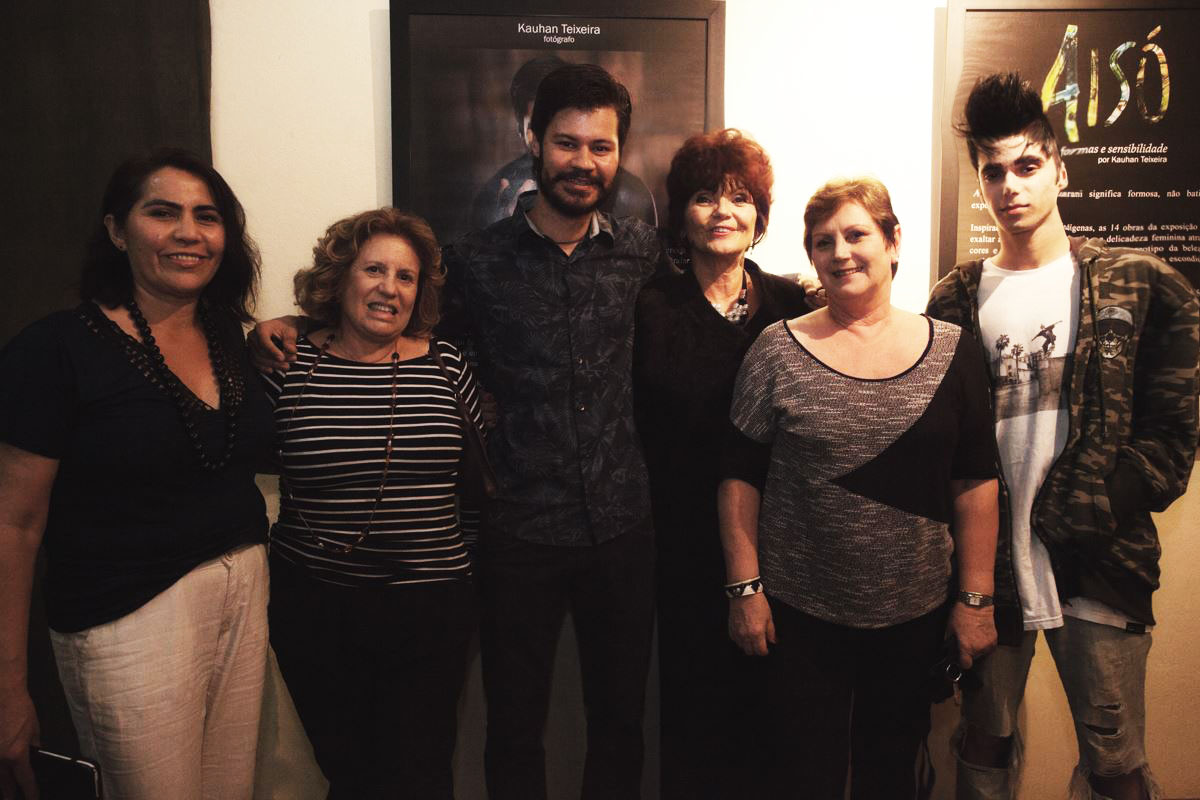 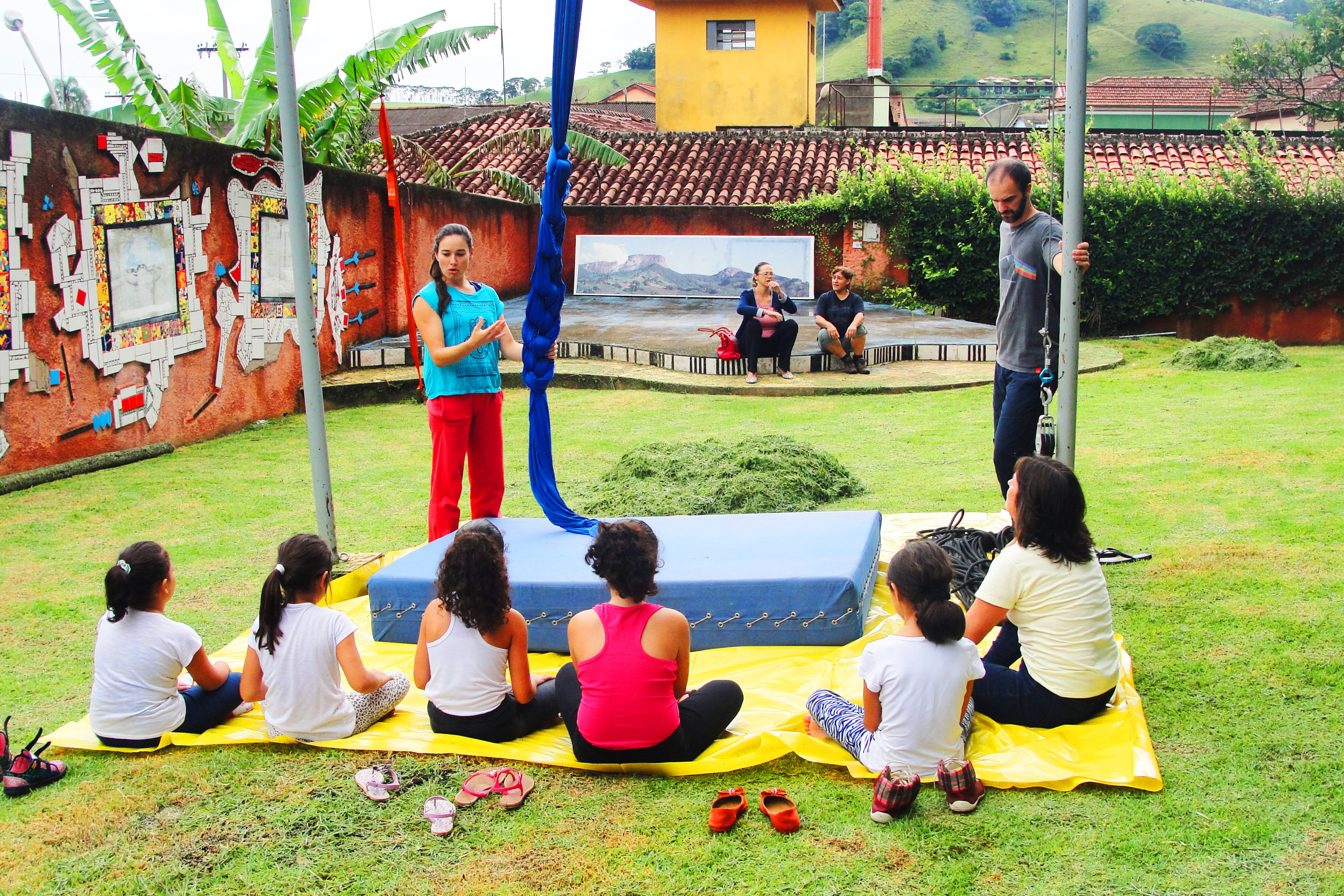 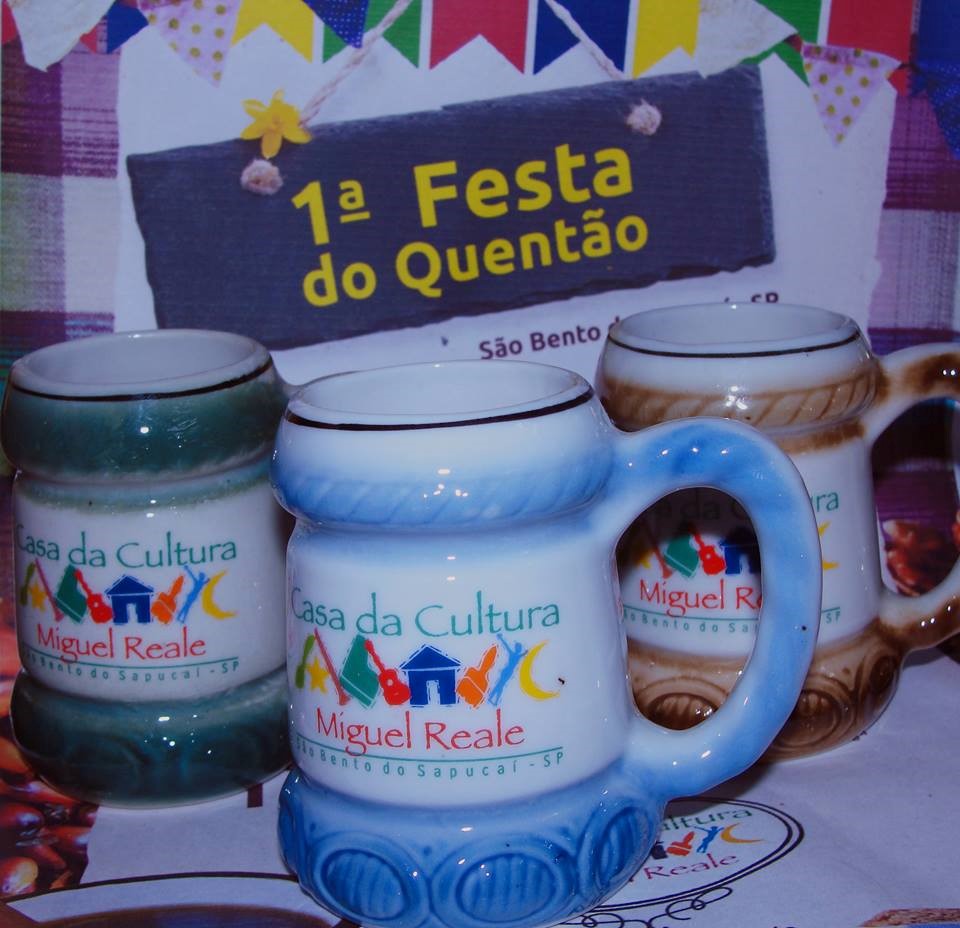 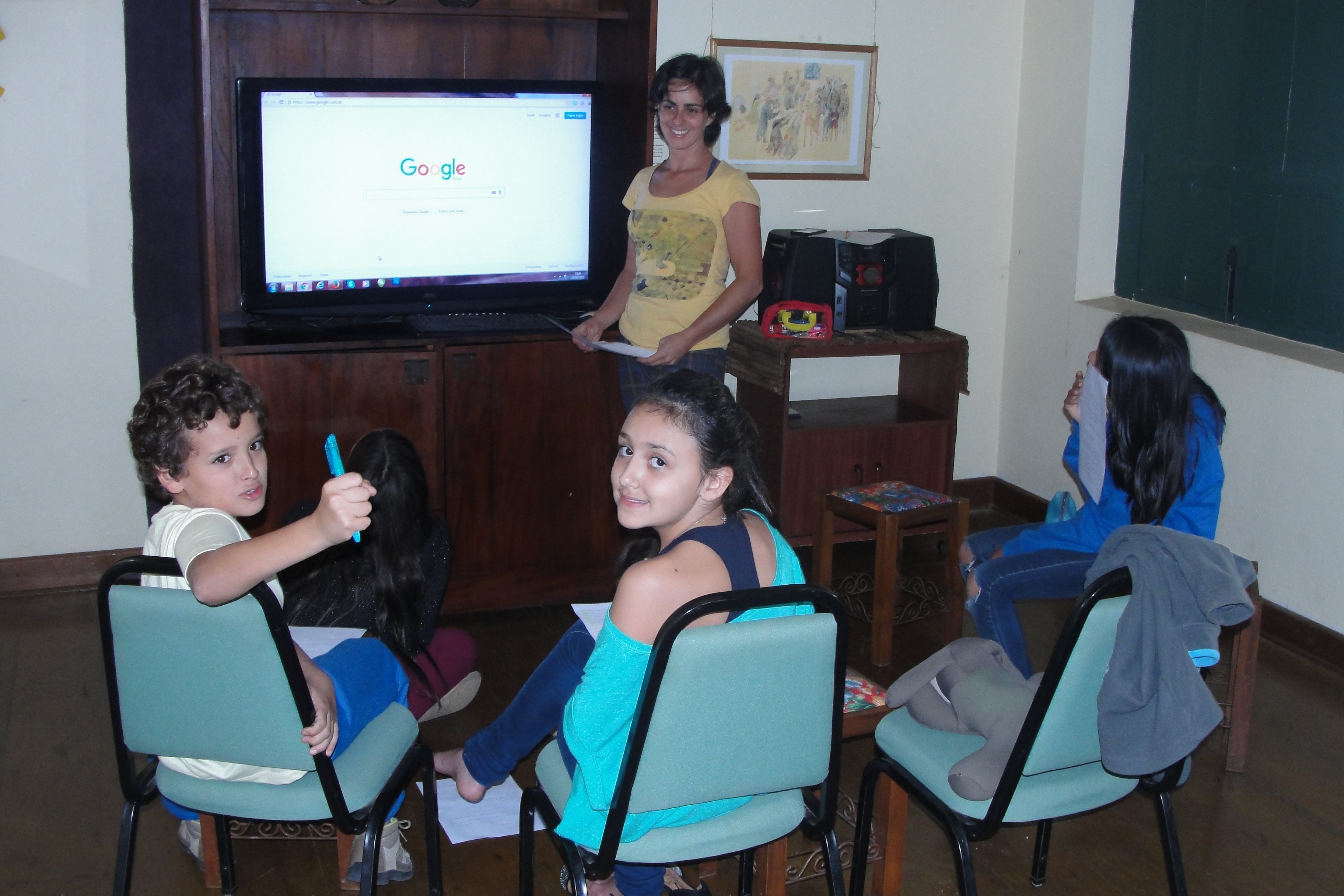 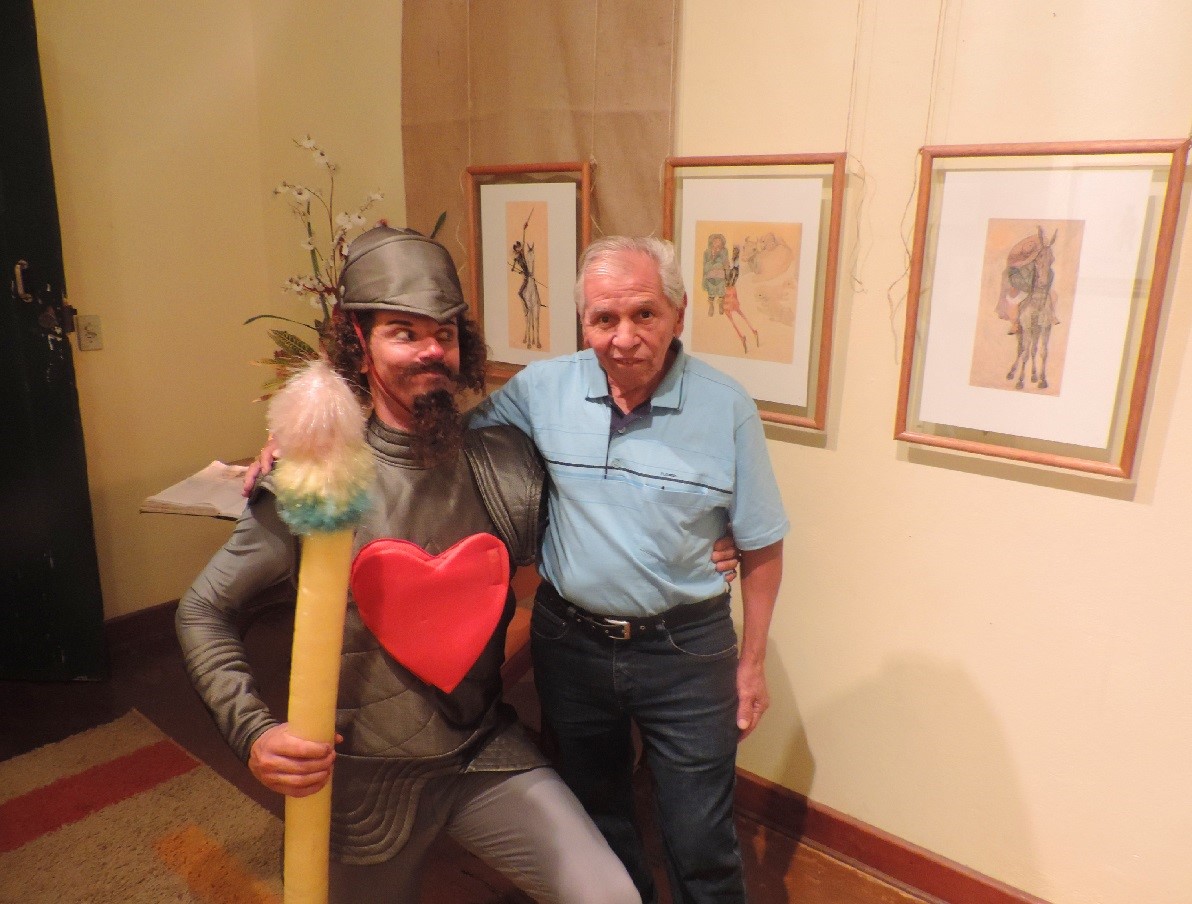 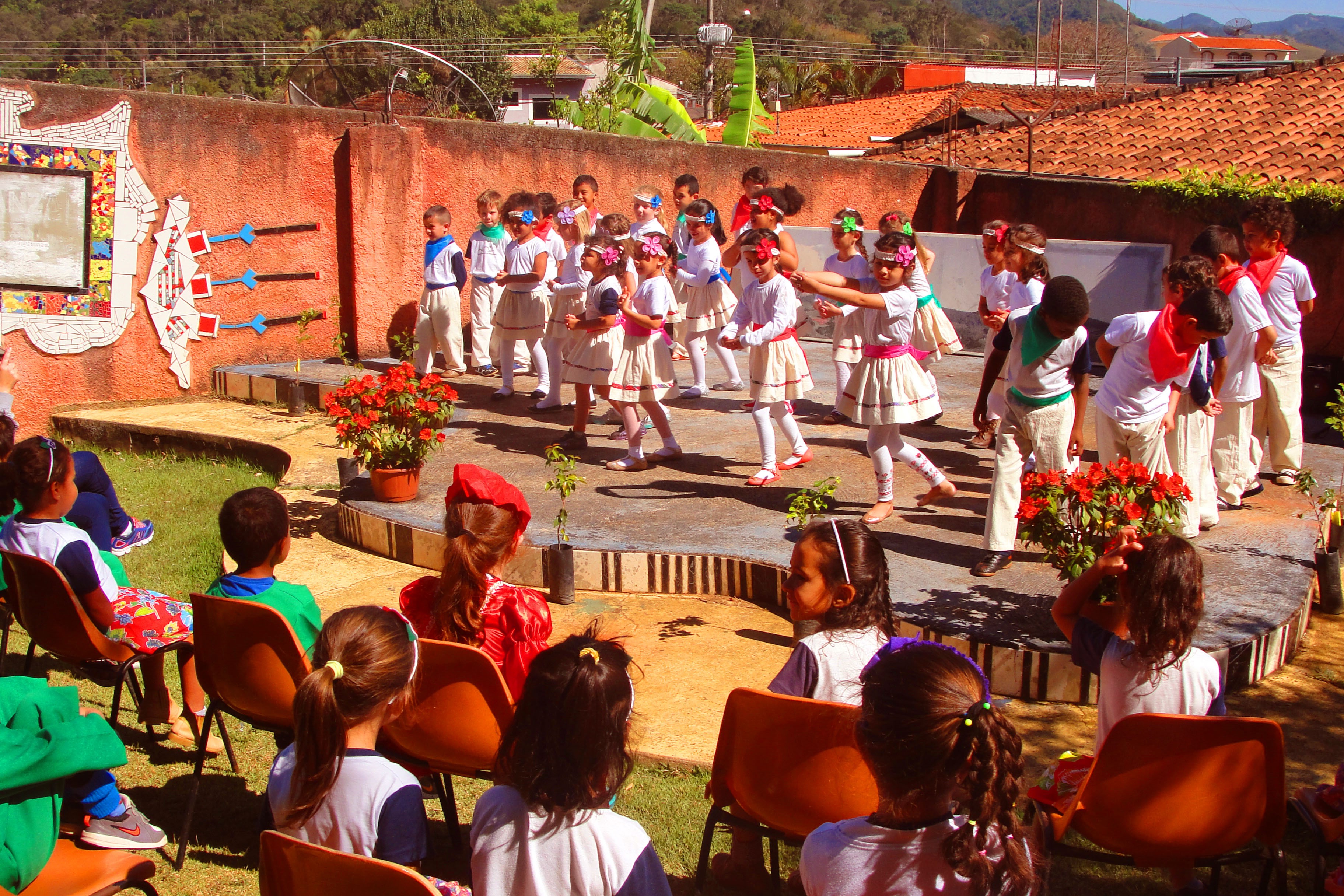 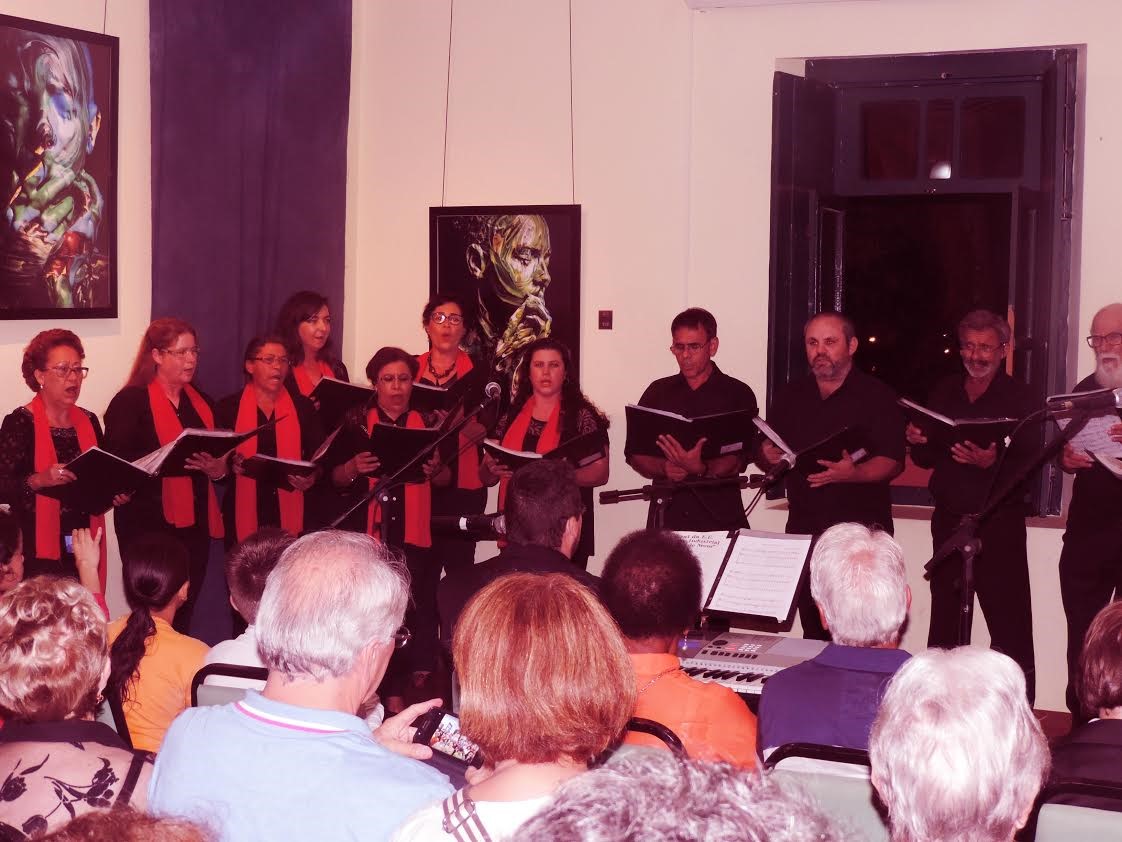 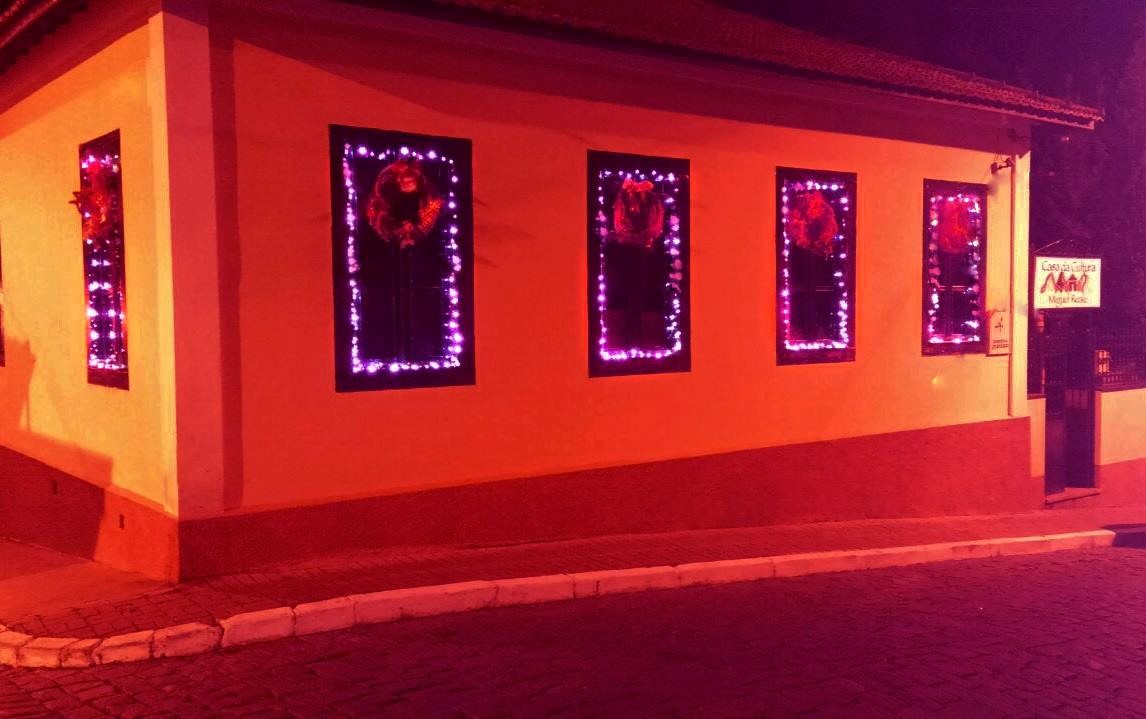 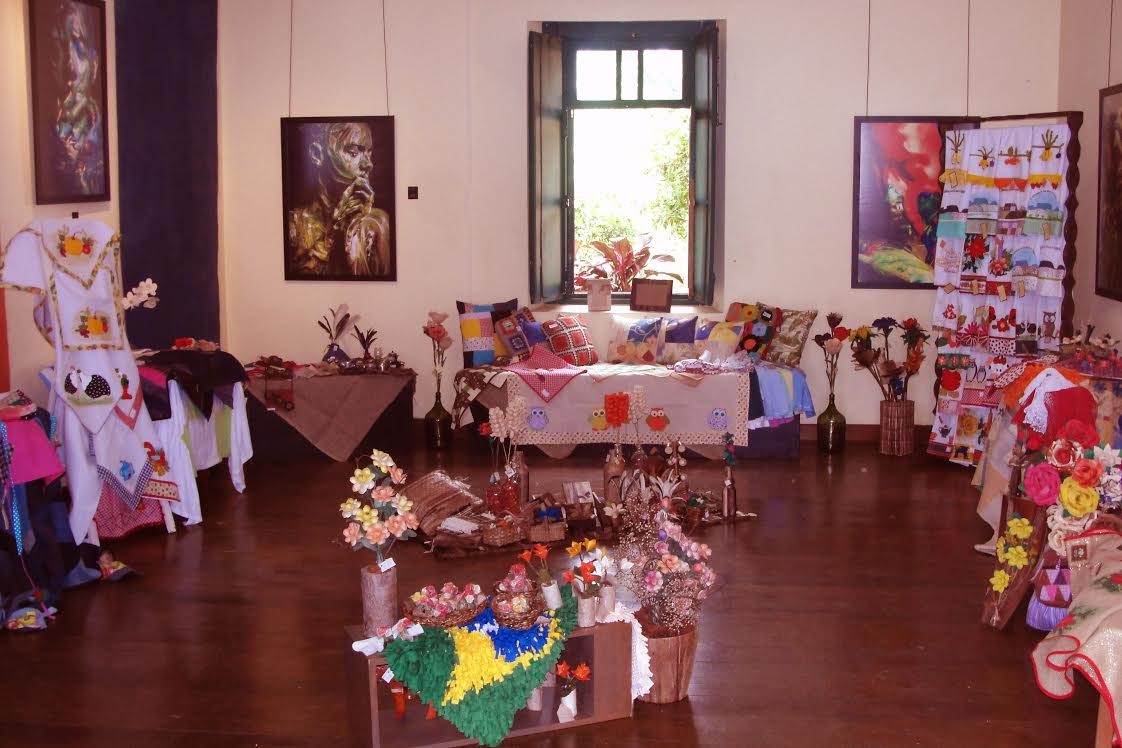 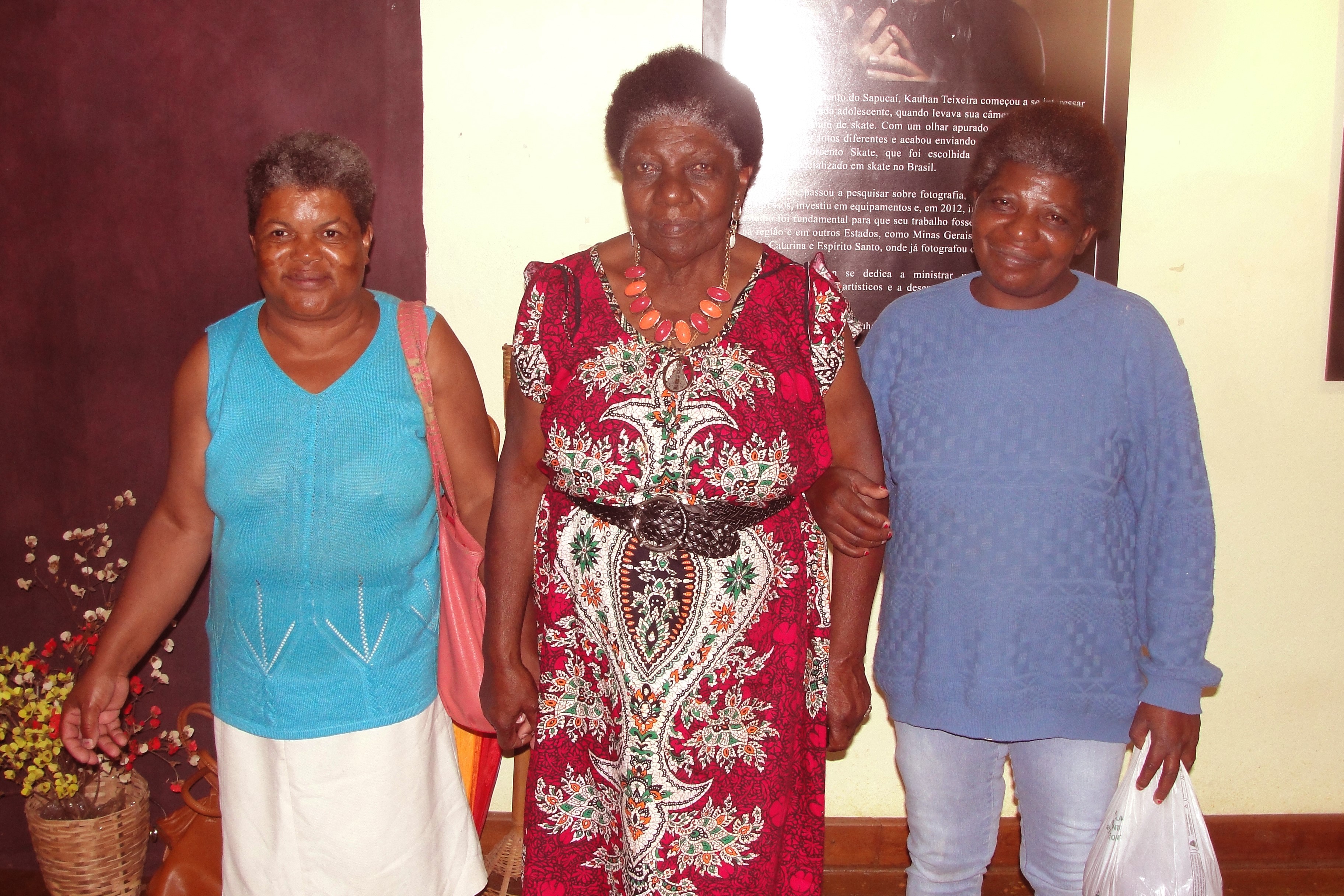 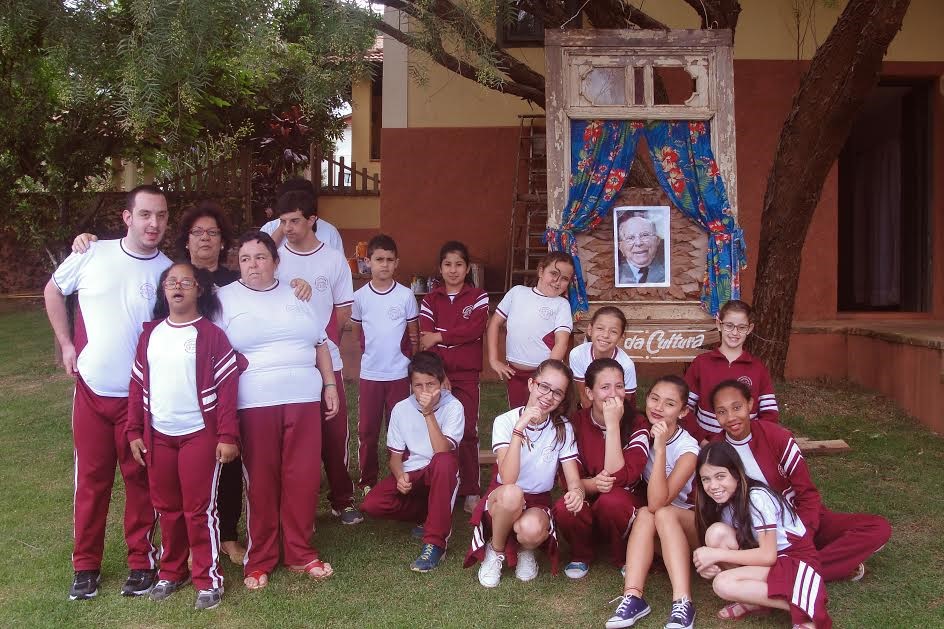 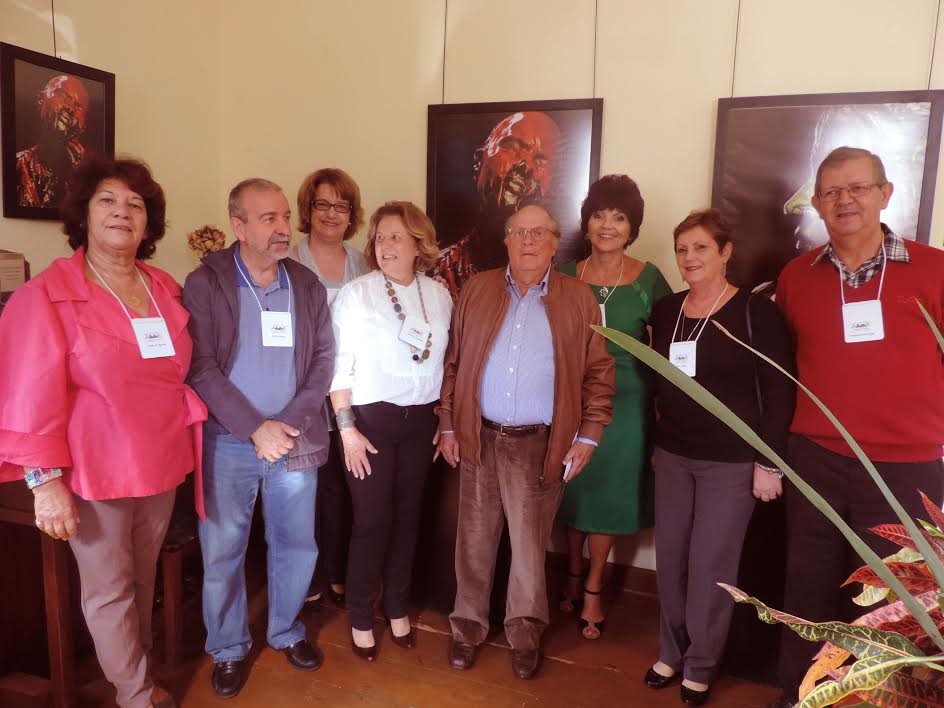 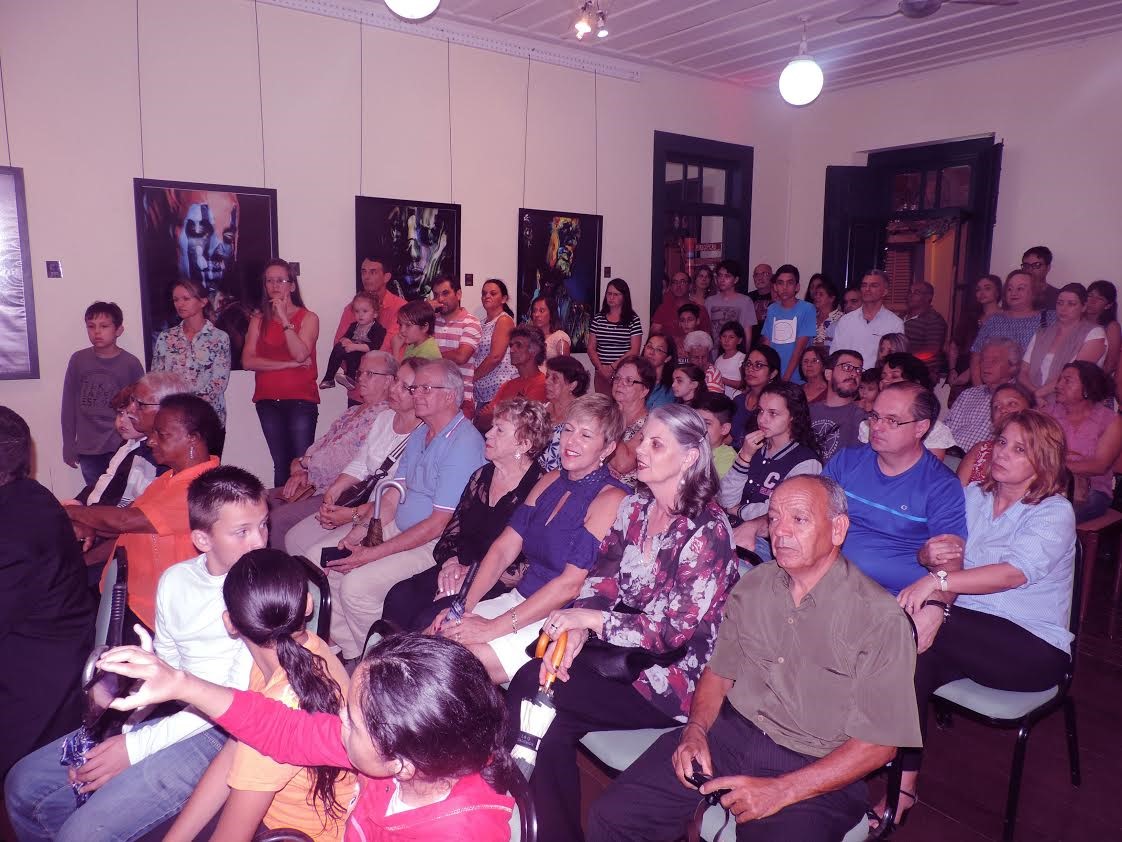 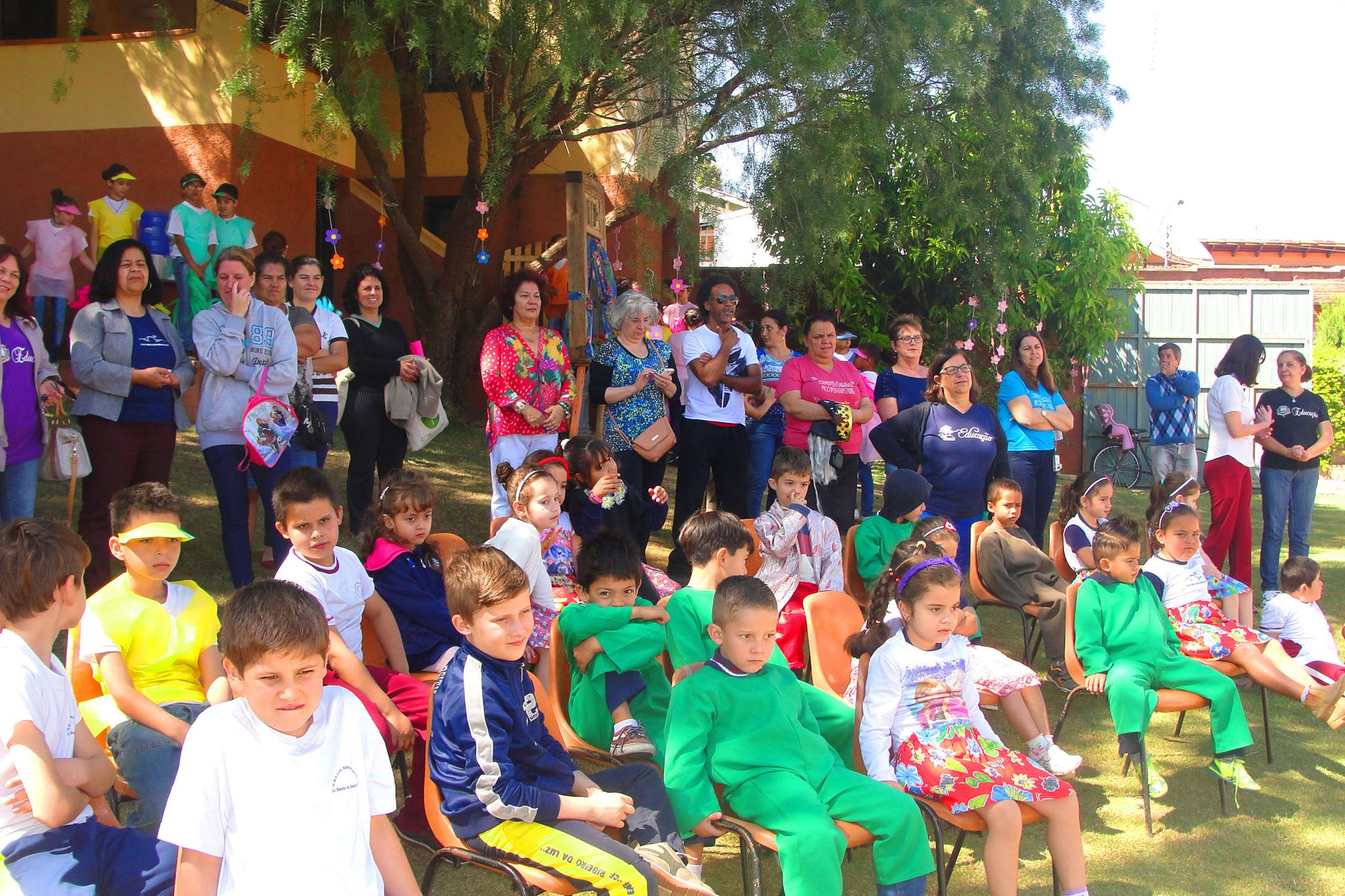 Fique por dentro de tudo que acontece na Casa da Cultura Miguel Reale:Facebook: Casa da Cultura Miguel RealeSite: casadaculturasbs.wixsite.com/casadaculturasbsE-mail: casadaculturasbs@gmail.com                            Um Projeto da ONG AMASÃOBENTO                       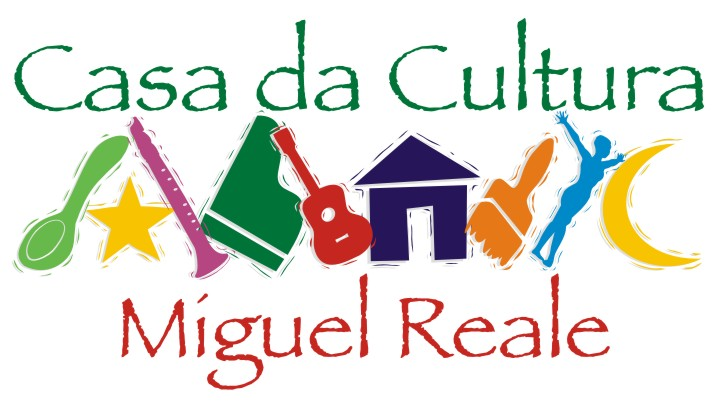 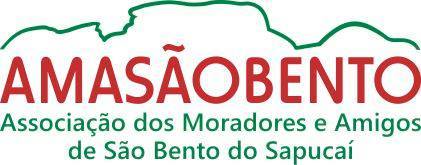 